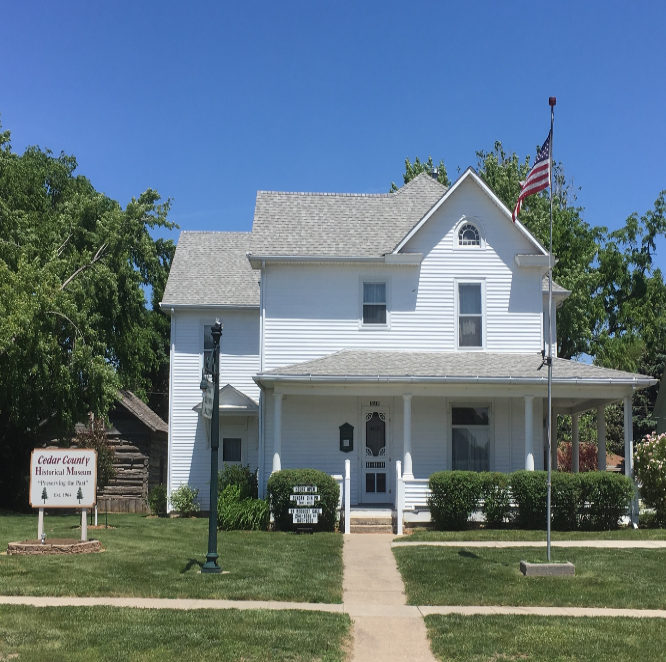 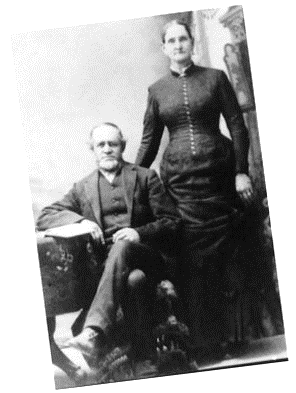 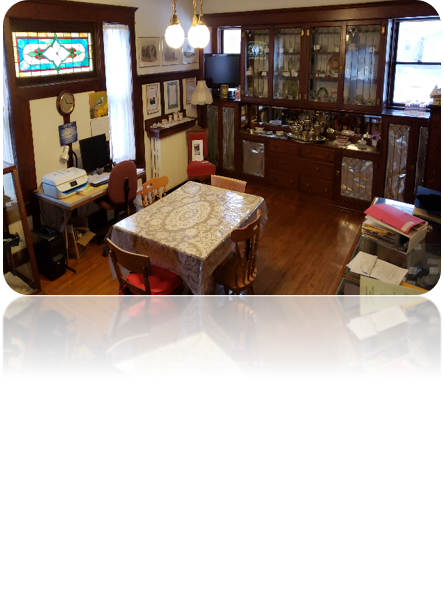 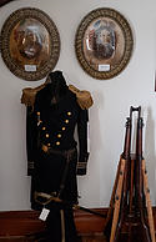 :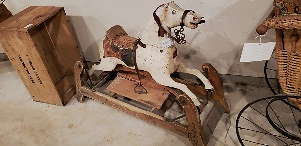                     Carriage Barn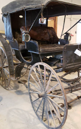                                        Built in 1900, the barn originally contained stalls and housed horses and the horse carriage until the                                advent of the automobile.  The barn has been used as a haven for storage of historical items that                                  were too large be on display.In 2019, the barn was restored to again display items on the first 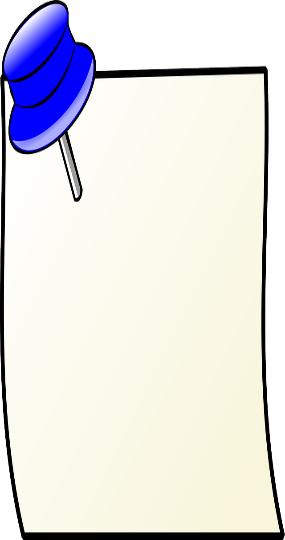                                floor and be open for tours.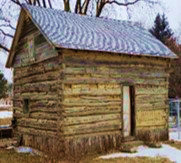 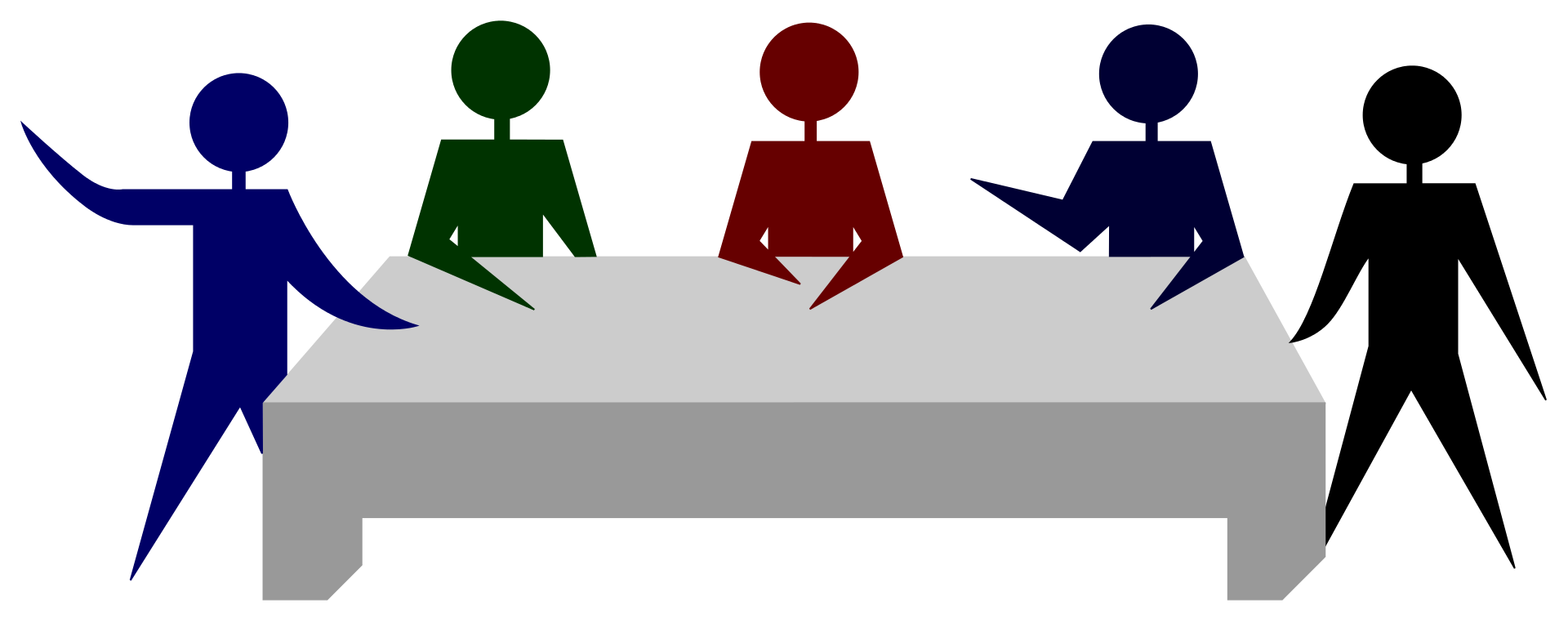 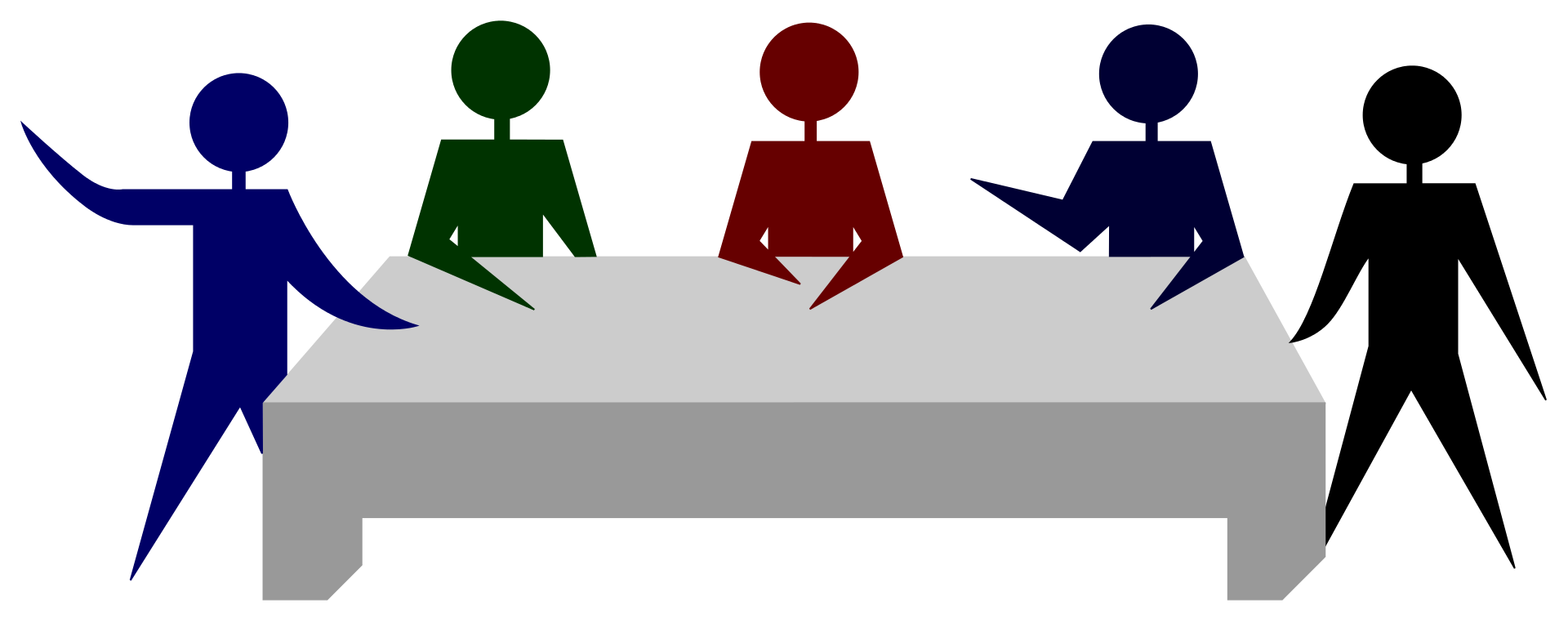 